Ώρες με τη μητέρα μου (Β’ τεύχος σελ. 84-85)Βάλτε αριθμούς, ώστε να φανεί η σωστή σειρά των παραγράφων του κειμένου:___  Εξωτερική περιγραφή ___  Χειροτεχνήματα με υλικά της θάλασσας ___ Η αγάπη για τα λουλούδια___ Οι ώρες μου με τη μητέρα ___ Πρόλογος – γενικός χαρακτηρισμόςΣτον παρακάτω πίνακα συμπληρώστε πληροφορίες από την περιγραφή της μητέρας της συγγραφέως. 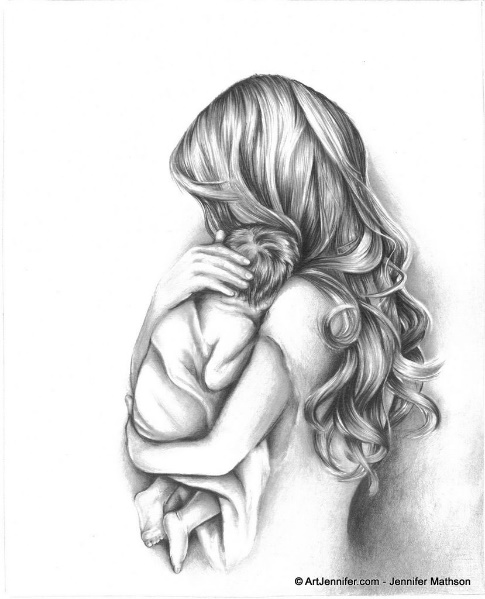 Η συγγραφέας θεωρούσε τη μητέρα της ξεχωριστή. Πώς φαίνεται αυτό μέσα στο κείμενο;_________________________________________________________________________________________________________________________________________________________________________________________________________________________________________________________________________________________________________________________________________________________Πώς αισθάνεται η συγγραφέας για τη μητέρα της; Βρέστε και σχολιάστε  φράσεις που το φανερώνουν._________________________________________________________________________________________________________________________________________________________________________________________________________________________________________________________________________________________________________________________________________________________Πλησιάζει η γιορτή της μάνας (10 Μαΐου - Κάθε χρόνο γιορτάζεται τη δεύτερη Κυριακή του Μάη).  Αν ετοιμάζατε μια κάρτα για τη δική σας μητέρα, πώς θα συμπληρώνατε τα παρακάτω; (Προσθέστε και τα δικά σας αν θέλετε). 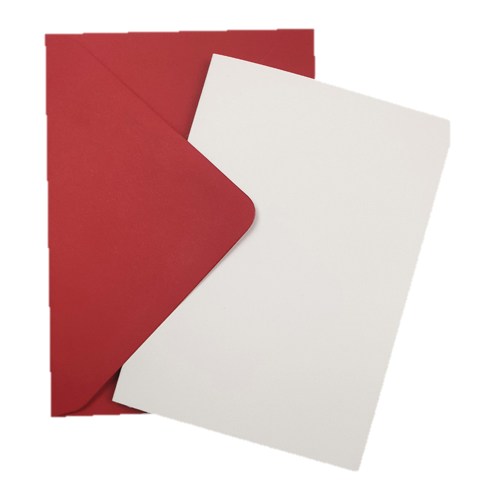 Εξωτερική εμφάνισηΣτοιχεία της προσωπικότητάς τηςσκούρα γαλάζια μάτιαλάτρευε τα λουλούδια